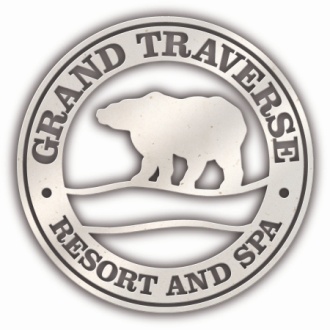 GRAND TRAVERSE RESORT AND SPAEXHIBIT ELECTRICAL SERVICES & FOOD ORDER FORMPlease Note:  Wall, post, and floor outlets are not part of the booth space.  A separate outlet should be ordered for each piece of equipment to be connected.  Voltage, amperage, wattage, and phase must be specified for all equipment to be connected.  All exhibitor cords must be THREE-WIRE grounded types.  The Electrical Code requires that all exposed non-current carrying parts of fixed equipment, which are liable to become energized, shall be grounded.  To assure proper electrical service, this form is required to be completely filled out and signed.  Grand Traverse Resort and Spa needs to receive this form by Monday, March 25, 2024. All orders placed after this date WILL BE CHARGED DOUBLE the printed fees to cover labor and product.  All power/electrical charges are billed on a per day basis, NOT a one-time charge.GRAND TRAVERSE RESORT AND SPAEXHIBIT ELECTRICAL SERVICES & FOOD ORDER FORMSHIPPING AND RECEIVING INFORMATIONPlease Note: Grand Traverse Resort and Spa will not accept shipments of exhibit materials when a Display Company is handling an exhibit show (i.e. ArtCraft).  Please ship to Display Company directly.ATTENTION EXHIBITORS:  This form must be returned by Monday, March 25, 2024.Due to PCI compliance, please do not email this form with CC#.  Secure Fax to 231-534-6316 or Email/Fax form without CC# and Call Steve Baehr at (231)534-6202 or steve.baehr@gtresort.com to give CC# directly. Name of Conference: MTA ExpoConference Services Manager: Steve BaehrDate of Conference: April 21-24, 2024Exhibitor Setup:                                                              Booth #:Company Name:Contact Name:                                                                 Phone #:Address:City:                                                State:                        Zip:E-mail Address:ELECTRICAL REQUESTSELECTRICAL REQUESTSELECTRICAL REQUESTSELECTRICAL REQUESTSELECTRICAL REQUESTS# of DaysQuantityDescriptionDescriptionPriceQuad - 4 outlet box on one circuit with 20 Amps maximum output. (Minimum of 1 Quad required for most applications)Quad - 4 outlet box on one circuit with 20 Amps maximum output. (Minimum of 1 Quad required for most applications)$40.00 per day(inside complex)Power Strip (in addition to Quad) – 15 amps max.Power Strip (in addition to Quad) – 15 amps max.$15.00/each per day(inside complex)MISCELLANEOUS CHARGESMISCELLANEOUS CHARGESMISCELLANEOUS CHARGESMISCELLANEOUS CHARGESMISCELLANEOUS CHARGESQuantityQuantityDescriptionPriceBanner hanging and removal – depending on size and location, a banner movement fee is also applicable$30.00 and per up bannerFood and Beverage RequestsFood and Beverage RequestsFood and Beverage RequestsFood and Beverage RequestsItemQuantity/SizeDescriptionPriceAntipasto DisplayMarinated Olives, Grilled Red and Yellow Peppers, Marinated Mushrooms, Marinated Artichoke Hearts, Pepperoncini, Vinegar Peppers, Tomatoes, Mozzarella, Prosciutto, Capicola Salami Aged Provolone, Aged ParmesanSmall $240 (serves 25)  Large $480 (serves 75)Artisan Cheese DisplayDried Fruits Crackers and Crusty BreadsSmall $190 (serves 25)  Large $450 (serves 75)Cheese and Sausage DisplayAssortment of Imported &Domestic Smoked Sausage &Cheeses Whole Grain Mustard and CrackersSmall $240 (serves 25) Large $480 (serves 75)Vegetable Crudité and Dips DisplaySmall $130 (serves 25)  Large $270 (serves 50)Fresh Fruit DisplaySeasonal Melons and Berries, Strawberry Yogurt Dip, Citrus Sour Cream DipSmall $135 (serves 25)  Large $270 (serves 75)Hors d’oeuvresQuantity by DozensPriced per dozen. Three dozen minimum of each item below.           Price Per Dozen(plus 6% tax & 24% gratuity)Antipasto KabobSalami, Provolone, Roasted Peppers GF$39 Jumbo Shrimp ShootersChilled Jumbo Shrimp Individual Cocktail Shooters with Lemon and Cocktail Sauce GF$56 Chilled Jumbo ShrimpChilled Jumbo Shrimp, Baguette Cucumber Dill Crème Fraiche$45 (Chilled)Caprese Skewers$41(Chilled)Coronet of Genoa Salami with Herbed Cheese GF$41 (Chilled)Fresh Fruit Kabobs, Raspberry Lemon Yogurt Dipping Sauce$39(Chilled)Jumbo Gulf Shrimp on Ice with Lemon and Cocktail Sauce$54(Chilled)Marinated Asparagus Wrapped in Prosciutto GF$41(Chilled)Morel Mushroom Boursin Cheese Mousse on a Crostini$41(Chilled)Rare Beef Flank on Crostini Mustard Mousse and Tomato Red Onion Chutney$43(Chilled)Sesame Seared Ahi Tuna on Flax Seed Cracker, Wasabi Soy Reduction GF$52(Chilled)Smoked Venison Sausage, Cherry Pecan Chutney$45(Chilled)Wasabi Deviled Eggs GF$39(Hot)Arancini with Mozzarella and Pomodoro Basil Sauce$41(Hot)BBQ meatballs$40(Hot)Beef Wellington with Cabernet Demi Glaze$42(Hot)Beef Tenderloin Brochette with Mushroom Ragu GF$54(Hot)Brie and Pear in Pastry$41(Hot)Chicken Skewers with Korean BBQ Glaze GF$43(Hot)Chorizo, Corn and Black Bean Fritters$41(Hot)Coconut Shrimp with Pineapple Salsa GF$51(Hot)Crab Cake Remoulade$51(Hot)Curried Potato and Leek Samosas with Scallion, Mint Yogurt Sauce$41(Hot)Grilled Lamb Lollipops with Tomato Feta Relish GF$52(Hot)Italian Sausage in Puff Pastry with Fra Diavolo sauce$45(Hot)Pretzel Bites with Beer Cheese Sauce$39(Hot)Swedish Meatballs$40(Hot)Spanakopita with Tzatziki V$40(Hot)Vegetable Spring Rolls with Sweet Chili Sauce$42(Hot)Wings with Traditional Buffalo Sauce, Celery Sticks and Blue Cheese Dip$40CC #	Expiration DateAuthorized Signature	Date